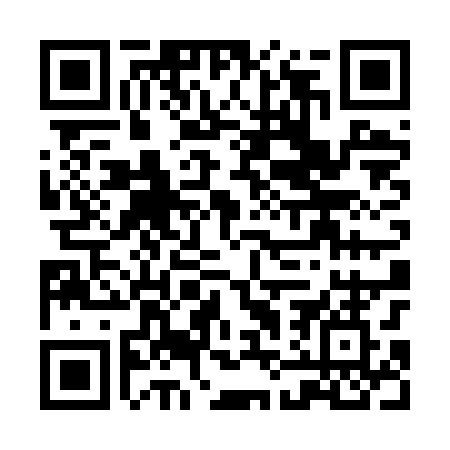 Ramadan times for Strzelce Kujawskie, PolandMon 11 Mar 2024 - Wed 10 Apr 2024High Latitude Method: Angle Based RulePrayer Calculation Method: Muslim World LeagueAsar Calculation Method: HanafiPrayer times provided by https://www.salahtimes.comDateDayFajrSuhurSunriseDhuhrAsrIftarMaghribIsha11Mon4:124:126:0511:523:445:415:417:2812Tue4:094:096:0311:523:465:425:427:3013Wed4:074:076:0111:523:475:445:447:3214Thu4:044:045:5811:523:485:465:467:3315Fri4:024:025:5611:513:505:485:487:3516Sat3:593:595:5411:513:515:495:497:3717Sun3:563:565:5111:513:535:515:517:3918Mon3:543:545:4911:503:545:535:537:4119Tue3:513:515:4711:503:565:555:557:4320Wed3:483:485:4411:503:575:565:567:4521Thu3:463:465:4211:503:585:585:587:4822Fri3:433:435:4011:494:006:006:007:5023Sat3:403:405:3711:494:016:026:027:5224Sun3:383:385:3511:494:026:036:037:5425Mon3:353:355:3311:484:046:056:057:5626Tue3:323:325:3011:484:056:076:077:5827Wed3:293:295:2811:484:076:096:098:0028Thu3:263:265:2611:474:086:106:108:0229Fri3:243:245:2311:474:096:126:128:0530Sat3:213:215:2111:474:106:146:148:0731Sun4:184:186:1912:475:127:167:169:091Mon4:154:156:1612:465:137:177:179:112Tue4:124:126:1412:465:147:197:199:143Wed4:094:096:1212:465:167:217:219:164Thu4:064:066:0912:455:177:237:239:185Fri4:034:036:0712:455:187:247:249:216Sat4:004:006:0512:455:197:267:269:237Sun3:573:576:0212:455:207:287:289:258Mon3:543:546:0012:445:227:297:299:289Tue3:513:515:5812:445:237:317:319:3010Wed3:483:485:5612:445:247:337:339:33